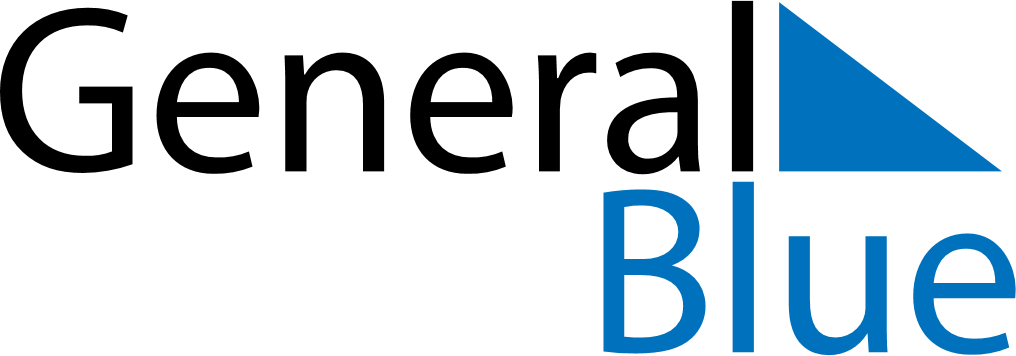 Weekly CalendarAugust 4, 2025 - August 10, 2025Weekly CalendarAugust 4, 2025 - August 10, 2025Weekly CalendarAugust 4, 2025 - August 10, 2025Weekly CalendarAugust 4, 2025 - August 10, 2025Weekly CalendarAugust 4, 2025 - August 10, 2025Weekly CalendarAugust 4, 2025 - August 10, 2025Weekly CalendarAugust 4, 2025 - August 10, 2025MondayAug 04MondayAug 04TuesdayAug 05WednesdayAug 06ThursdayAug 07FridayAug 08SaturdayAug 09SundayAug 10AMPM